Приложение 4 Словарик терминов:Акции – это ценные бумаги, свидетельствующие о внесении средств в капитал акционерного общества и дающие право на получение части прибыли в виде дивидендов. Покупая акции компании, вы становитесь акционером.Акционер – владелец акций, участник акционерного общества, имеющий право на получение прибыли от его деятельности (дивидендов).Дивиденты– это часть прибыли акционерного общества, ежегодно распределяемая между акционерами после уплаты налогов, отчислений на расширение производства, пополнение резервов, выплаты кредитов и процентов по облигациям, вознаграждений директорам.Облигации – это ценные бумаги, приносящие доход в виде процента. Покупая облигации компании, вы как бы даете в долг свои денежные средства, компании, которая выпустила облигации.Профицит бюджета – положительное сальдо, превышение доходов бюджета над его расходами.Понятие «профицит» в переводе с латинского означает «избыток», и не используется в бытовом обиходе, а служит термином, употребляемым в контексте процессов в экономике. Антонимом этого понятия, то есть противоположностью, является слово «дефицит».Правила обращения с деньгами1. Не делай из денег кумира, не ставь деньги на место Бога.
2. Зарабатывай честно.
3. Соизмеряй свои «хочу» и «могу».
4. Не хвастайся заработанными деньгами и не считай деньги прилюдно.
5.Старайтесь не «брать взаймы». Нехорошо быть в зависимости от кого-либо, взяв чужие деньги..
6. Не играй в лотереи, азартные игры. 
7. Будьте аккуратными в трате денег, старайтесь не растратиться.8. Запомните, что финансовая грамотность играет огромную роль в вашем будущем и вашей независимости.9. Учитесь отличать «потребности» от «желаний». Первые, обычно, менее затратные, чем желания.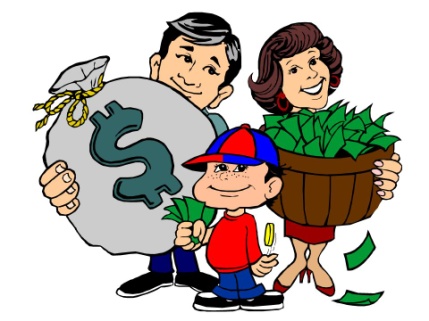 